Муниципальный этап VIII Всероссийского  профессионального конкурса   «Воспитатель года России - 2017»      В целях развития профессиональных контактов и поддержки талантливых, творчески работающих педагогов учреждений дошкольного образования, повышения профессионального мастерства и престижа профессии педагога  дошкольного образовательного учреждения, привлечения внимания органов исполнительной власти, органов местного самоуправления и общественности к образовательной деятельности системы дошкольного образования проводится ежегодный Всероссийский конкурс профессионального мастерства  «Воспитатель года России».    В Каширском муниципальном районе информационно-диагностический кабинет отдела образования организовал проведение муниципального этапа конкурса «Воспитатель года России – 2017»  в 2 тура: заочный (06.02.2017 г.) и очный  11 февраля 2017 г., на базе СП  «Детский сад»  МКОУ  «Казьмадемьяновская ООШ».    На конкурс было заявлено 7 воспитателей, из 7 дошкольных образовательных учреждений района.    С приветственным словом к конкурсантам обратились:   Еренкова Л.А., руководитель отдела образования администрации Каширского муниципального района, Чернякина Л.В., глава сельского поселения с. Данково.   На суд жюри  конкурсанты представили: Интернет - страницы  или свои  сайты, эссе, методические материалы «Педагогическая находка», видео занятия   с воспитанниками - это заочный тур,  а на очном -  «Мастер – класс»,   самоанализ  занятия,  участвовали в диспуте «Круглый стол» на тему: «Проблема преемственности дошкольного и начального школьного образования в условиях ФГОС».      Победителем муниципального этапа  стала   Ребенчук Ирина Вячеславовна,  воспитатель МКДОУ «Каширский  д/сад №1»     Призёры - Самцова Ирина Александровна, СП «Детский сад» МКОУ «Колодезянская                          СОШ»;                      - Смирнова Олеся Геннадьевна, воспитатель  СП «Детский сад» МКОУ                        «Казьмадемьяновская ООШ»;                      - Романова Марина Юрьевна, воспитатель МКДОУ «Каширский д/ сад № 2»;      Участники:  Пономарёва Ольга Ивановна, воспитатель СП «Детский сад» МКОУ «Левороссошанская СОШ»;  Муравлёва Ирина Андреевна, воспитатель СП «Детский сад» МКОУ «Краснологская СОШ»;  Попова Алла Игоревна, воспитатель МКДОУ «Колодезянский д/сад».    Ребенчук Ирина  представит  район на региональном этапе VIII Всероссийского профессионального конкурса  в 2017 г.                                                                                                                           ИДК         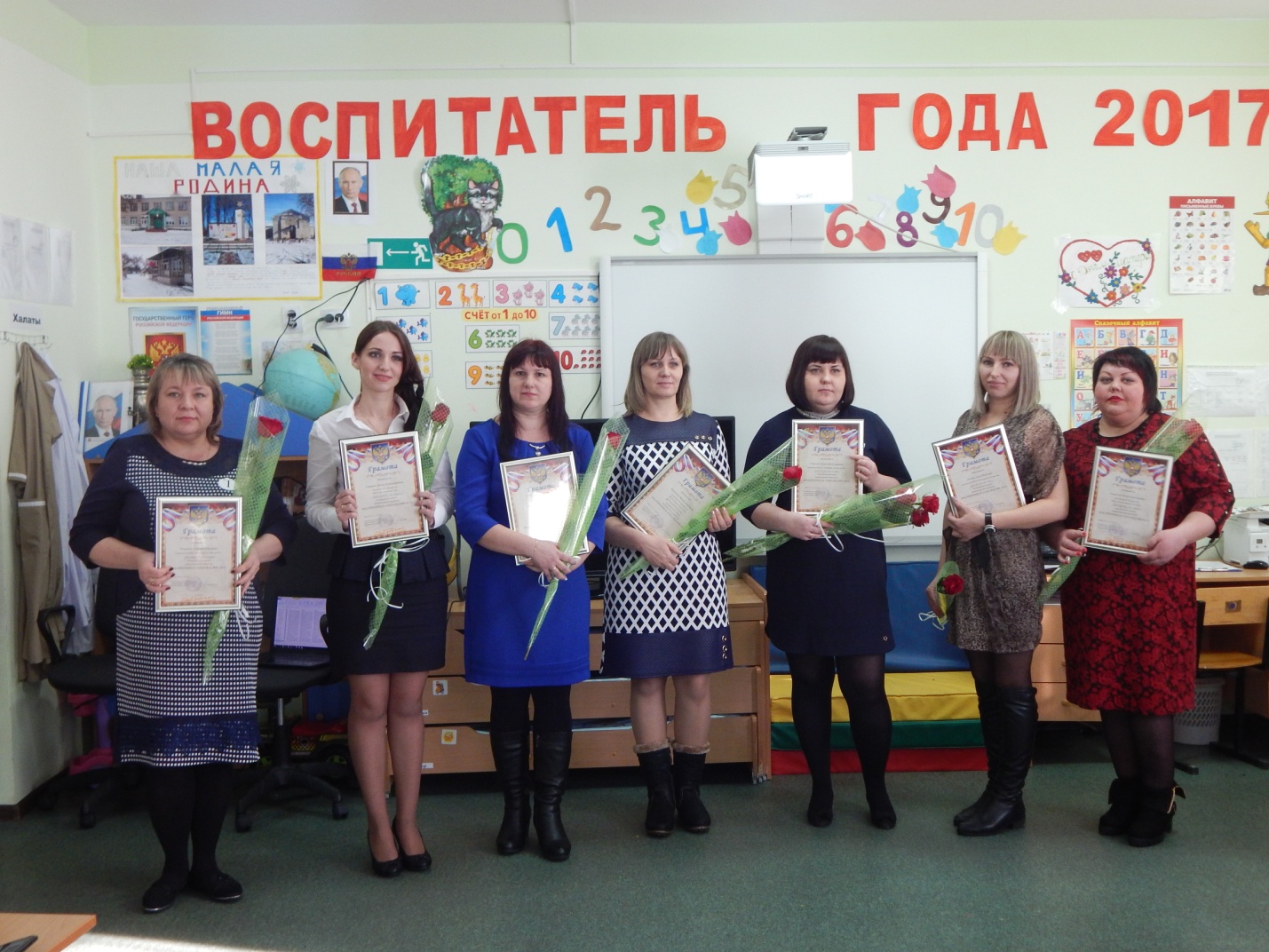 